Låda 8”Raspberry Pi”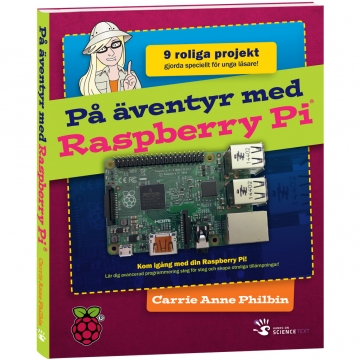 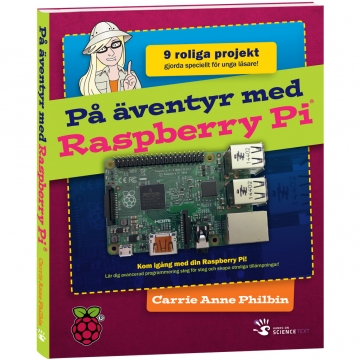 Innehåll i lådan:Raspberry Pi POD komplettRaspberry Pi StartsatsBok med projektRaspberry Pi Raspberry Pi är en mycket liten dator. Du kan koppla in din Raspberry Pi till en digital tv eller bildskärm och koppla in tangentbord och mus via USB. Raspberry Pi ger dig möjlighet att bygga och kontrollera en enhet som kan anpassas på det sätt du själv vill. Fler idéer och projekt hittar du på hemsidan.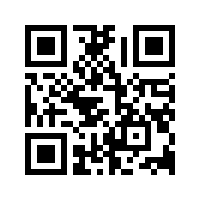 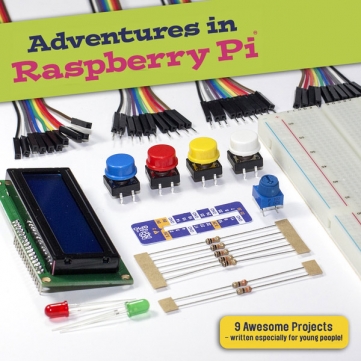 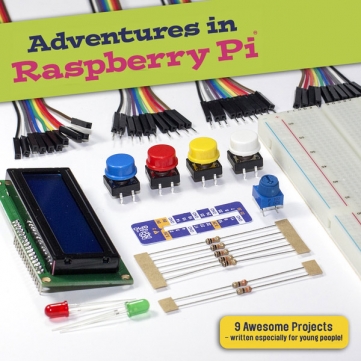 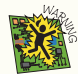 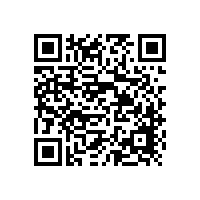 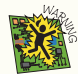 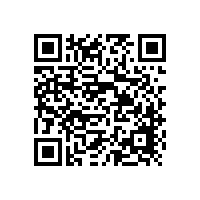 